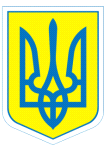 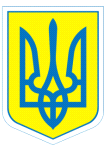 НАКАЗ19.01.2017					м.Харків			     	    № 22Про курсове  підвищеннякваліфікації  педагогічних працівників	Відповідно до частини четвертої  статті 54 Закону України «Про освіту», частини першої статті 27 Закону України «Про загальну середню освіту», згідно з планом-графіком комунального вищого навчального закладу «Харківська академія неперервної освіти» підвищення  кваліфікації керівних кадрів та педагогічних працівників навчальних закладів обласного підпорядкування на ІІ півріччя 2016/2017  навчального року (січень-червень)НАКАЗУЮ:1. Відрядити до комунального вищого навчального закладу «Харківська академія неперервної освіти»  для  підвищення кваліфікації за напрямком «Початкові класи» з відривом від виробництва на очну форму навчання з 23.01.2017 по 27.01.2017 та з 27.02.2017 по 03.03.2017 Аукштолєнє Наталію Вікторівну, учителя початкових класів.	2. Головному бухгалтеру Путєвській В.В. оплату Аукштолєнє Н.В. за період перебування на курсовому підвищенні кваліфікації проводити  відповідно до постанови Кабінету Міністрів України від 08.12.1995 № 100 п.1 «Про затвердження Порядку обчислення середньої заробітної плати».3.Контроль за виконанням наказу залишаю за собою.Директор						Л.О.МельніковаЗ наказом ознайомленіий			Н.В.АукштолєнєДанильченко, 370-30-63